Town of Richford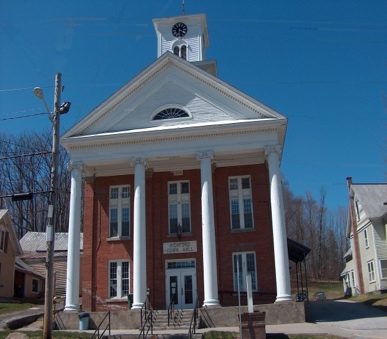 Selectboard PO Box 236, 94 Main St. Richford, VT   05476Tel. 802-848-7751   Fax 802-848-7752Selectboard Meeting Monday January 15, 20244:00 PMAgendaCall Meeting to Order Pledge of Allegiance Guest Approval of 1/3/24 Meeting MinutesHighway Report Buildings Report Water and Sewer ReportTown Administrator Update Park, Playground, Cemeteries Report Other Business (Agreement for Planning Services) Adjourn